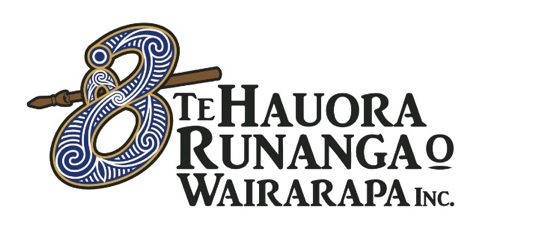 Application formConsent to conduct pre-employment screening

I                 certify that the information provided in this form and any subsequent information provided to support the detail on this form is complete and accurate in all respects. I give permission to Atahaia Consultancy to perform pre-employment screening to verify the information I have provided.  Full Name: Date:Please send this completed application form along with your cv and cover letter to atahaia@actrix.co.nzFirst NameLast NamePreferred Name (if different)Email AddressPhone Number(s)Position Applied forChief Executive OfficerAre you legally entitled to work permanently in New Zealand?Yes         NoIf no, what is your work status?Medical HistoryDo you currently have or have you previously had any injury or medical condition which could impact on your ability to work in the position you are applying for, or which the tasks of this job may aggravate or contribute to? Yes         NoIf yes, please provide details Criminal ConvictionsIf you are successful in securing this position, you will be required to complete a criminal convictions check. The declaration of an offence may not preclude your application from being considered. However, non-disclosure of relevant matters will invalidate your application.Have you ever been charged with a crime, or are you currently being investigated?  Yes         NoIf yes, please provide detailsPrivacy information The information you supply in this form (or in other documents supplied with this application form) is collected for the purpose of determining your suitability for employment for the position you have applied for.  All information provided will be treated as confidential. 